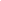 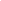 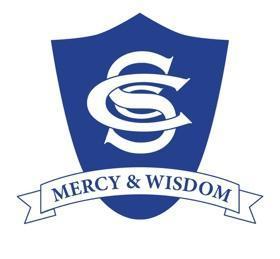 Dear Parents,An exciting offer from the  RNZ Ballet gives our students the chance to attend a matinee performance of Cinderella on Saturday 6 August  at 1.30 pm at the St James Theatre, Courtenay Place. The cost of the ticket is $15.00. The performance is 2 hours long.Any student may attend this performance and school aged family members may also buy tickets but we are particularly encouraging Yr 9 students to attend. We are lucky enough to have the RNZ Ballet come into school and take a Dance workshop on Friday 5 August as part of the Tr 9 programme. . The ballet is set to music by NZ composer Claire Cowan and is to be performed by a live orchestra. Adults are NOT included in this offer.Online permission forms are being sent out to parents via this newsletter.  Payment should be made online to the office to 06 0574 0110479 00 . Or sent in with this permission slip.PLEASE send in your application promptly. There are limited places and we need to book seats before the holidays: https://rnzb.org.nz/shows/cinderella-2/  If money for the tickets is an issue, please contact Laura Heil (HOD P.E.) <laura.heil@stcatherinescollege.school.nz>Ngā mihi,    Jacqui Bisley( Arts Co ordinator ) ……………………………………………………………………………………………………………                                                                           Alternative to online Permission Slip I give permission for my daughter  _________________________   to attend the performance of the RNZ Ballet at the St James Theatre, Courtenay Place on Saturday 6 August at 1.30 pm.Does your daughter have a medical condition that we should know about on this trip?YES  /  NOIf YES, please explain: _________________________________________________________            I understand my daughter will be dismissed from the St James at 3.30 pm to find her own wayhome        Signed …………………………………………… 